Нормативно-правовая база определяющая порядок защиты информации:1. Правила подключения образовательных учреждений к единой системе контент-фильтрации доступа к сети Интернет, реализованной Министерством образования и науки Российской Федерации.2. Постановление Правительства Российской Федерации от 18 апреля 2012 г. N 343 г. Москва "Об утверждении Правил размещения в сети Интернет и обновления информации об образовательном учреждении".3. Концепция развития разработки и использования свободного программного обеспечения в Российской Федерации.4. Федеральный закон РФ № 149 ФЗ от 27.07.2006 "Об информации, информационных технологиях и о защите информации".5. Федеральный закон РФ от 29.12.2010 N 436-ФЗ (ред. от 28.07.2012 "О защите детей от информации, причиняющей вред их здоровью и развитию".6. Доктрина информационной безопасности Российской Федерации.7. Стратегия развития информационного общества в Российской Федерации.8. Приказ Федеральной службы по надзору в сфере образования и науки (Рособрнадзор) от 29 мая 2014 г. N 785 г. Москва "Об утверждении требований к структуре официального сайта образовательной организации в информационно телекоммуникационной сети "Интернет" и формату представления на нем информации".9. Федеральный закон от 27.07.2006 N 152-ФЗ (ред. от 29.07.2017) «О персональных данных».10. Методические рекомендации №01-15/1527 от 21.04.2016 г.. Методические рекомендации по ограничению в образовательных организациях доступа обучающихся к видам информации, распространяемой посредством сети Интернет, причиняющей вред здоровью и (или) развитию детей, а также не соответствующей задачам образования.  Сайты по информационной безопасностиУполномоченный при Президенте Российской Федерации по правам ребенка  www.rfdeti.ruПортал детской безопасности МЧС России  www.spas-extreme.ruОбщественное фестивальное движение "Дети России"  www.detirossii.comПроект Фонда развития Интернета по созданию безопасного содержимого в сети "Дети онлайн"  www.detionline.comРоссийская государственная детская библиотека  www.rgdb.ruЯ родитель. Сайт для родителей и детей   www.ya-roditel.ruИнтерактивный портал, посвященный защите персональных данных  www.персональныеданные.детиИнтерактивный портал, посвященный защите персональных данных  www.i-deti.orgСайт Единого урока по безопасности в сети «Интернет» www.Единыйурок.рфСайт Единого урока для детей и подростков www.Единыйурок.детиПамяткиВсероссийское родительское собрание «Профилактика интернет-рисков и угроз жизни детей и подростков»  Скачать...Памятка для родителей и детей "Безопасный Интернет" (разработана Следственным комитетом РФ)  Скачать...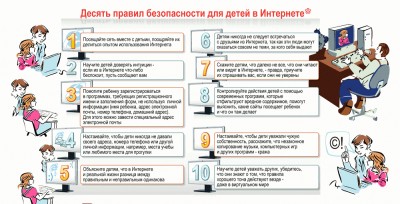 Нажмите на картинку, чтобы увеличить изображение.Видео-урокиВидео-урок по кибербезопасности для детей Председателя Временной комиссии Совета Федерации по развитию информационного общества Л.Н. Боковой Смотреть...Видео-урок портала "Сетевичок" совместно с НП "Лига безопасного Интернета"Смотреть...Безопасность школьников в сети Интернет от сайта videouroki.net Смотреть...Презентации к уроку по безопасности в сети Интернет(по материалам сайта  www.Единыйурок.рф)Презентация "Безопасный Интернет" для 1-4 классов Скачать...Презентация "Безопасный Интернет" для 5-9 классов  Скачать...Презентация "Безопасный Интернет"  для 10-11 классов  Скачать...